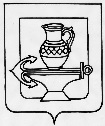 Муниципальное  бюджетное общеобразовательное учреждение гимназия имени Героя Советского Союза П.А.Горчакова с. Боринское Липецкого муниципального района Липецкой областиПриказот 30.08.2019г.                                                                                                     № 222                                                    « О назначении  ответственного за профилактику  коррупционных и иных правонарушений»	В целях реализации ФЗ от 25.12.2008г. № 273ФЗ «О противодействии коррупции», Указа Президента РФ от 19.05.2008г. №460 «О мерах по противодействию коррупции», в соответствии с планом мероприятий гимназии по противодействию коррупции на 2019-2020 уч. год	Приказываю:1 Назначить Кожевникову Е. М., заместителя директора, ответственным за работу по профилактике коррупционных и иных правонарушений в гимназии.2 Установить, что к полномочиям ответственного за профилактику коррупционных и иных правонарушений относится:   *подготовка проектов распорядительных документов о противодействии коррупции;   *взаимодействие с правоохранительными органами, иными государственными        органами, органами местного самоуправления по вопросам противодействия  коррупции.3 Контроль исполнения приказа оставляю за собой.Директор гимназии                                  С. П. ЩербатыхС приказом ознакомлена: 